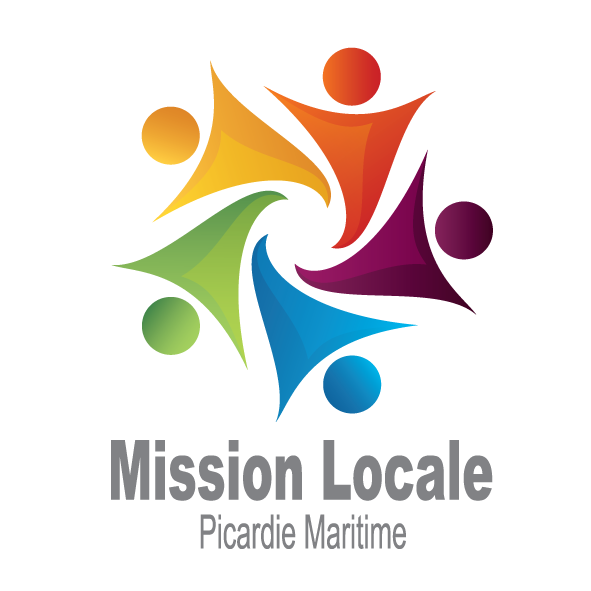 PRIX GILBERT CURY DU PARCOURS GAGNANTDOSSIER DE CANDIDATUREIdentificationNom – Prénoms :      Date de naissance :      Adresse :      Téléphone :      Mail :      DossierA quelle date vous êtes-vous inscrit(e) à la MLPM et quelle était votre situation sociale et professionnelle à votre inscription à la MLPM ?Complétez iciQuelles sont les étapes clés de votre parcours avec la MLPM ?Complétez iciPourquoi considérez-vous que votre parcours soit-il Gagnant ?Complétez iciQuelle est votre situation actuelle ?Complétez iciQuels sont vos projets à court et moyen termes ?Complétez iciEn quoi l’obtention du Prix Gilbert CURY est importante pour vous ?Complétez iciRecommandations C’est à partir des informations portées sur ce dossier que la recevabilité de votre candidature sera évaluée.Votre dossier doit être renseigné complétement et lisiblement. Il doit comporter l’intégralité des pièces demandées (dossier de candidature et pièces justificatives éventuelles). Tout dossier incomplet ou illisible sera rejeté et conséquemment invalidé.Les lauréats doivent s’engager par écrit à autoriser la MLPM à communiquer avec eux sur leurs parcours, leurs projets et leur prix.Ils s’engagent également à entrer dans un processus de mentoring afin de faire bénéficier solidairement à un autre jeune de leur expérience.Pièces à fournir obligatoirement avec le dossier Dossier de candidature Lettre de motivation CV Photocopie de la pièce d’identité en cours de validité ou du titre de séjour en cours Un justificatif de domicile de moins de 3 moisAvertissement sur le traitement des données personnellesLes réponses aux questions du dossier de candidature sont, sauf mention contraire, obligatoires et nécessaires à l’examen de votre candidature. L’absence de réponse est susceptible de compromettre le bon suivi de votre dossier.Les informations recueillies à partir de ce dossier de candidature font l’objet d’un traitement informatique destiné à assurer l’examen de votre candidature, son traitement et, s’il vous est attribué une aide, votre suivi. Les destinataires des données sont les permanents de la MLPM, les instances et le Jury chargé d’étudier votre candidature.Conformément à la loi « Informatique et libertés » du 6 juillet 1978, vous bénéficiez d’un droit d’accès et de rectification aux informations qui vous concernent. Si vous souhaitez exercer ce droit et obtenir communication des informations vous concernant, vous pouvez vous adresser au référent RGPD de la Mission Locale Picardie Maritime, 82 rue Saint Gilles, 80100 Abbeville. Tél.0322201414 ou mlpm@mlpm.orgVous pouvez aussi pour des motifs légitimes, vous opposer au traitement des données vous concernant. Pour en savoir plus, consulter vos droits sur le site de la CNIL : https:/www.cnil.frFait à      Le      Signature obligatoire